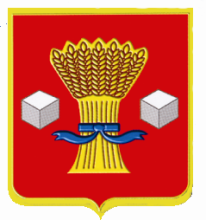 АдминистрацияСветлоярского муниципального района Волгоградской областиПОСТАНОВЛЕНИЕот  19.09. 2018                  № 1642Об утверждении Положения о  дополнительных платных образовательных  услугах, оказываемых муниципальным казённым общеобразовательным учреждением «Райгородская средняя школа» Светлоярского муниципального района Волгоградской области	В соответствии с Бюджетным кодексом Российской Федерации, Федеральным законом от 06.10.2003 № 131-ФЗ «Об общих принципах организации местного самоуправления в Российской Федерации», решением Светлоярской районной Думы от 12.03.2007 № 24/130 «Об утверждении Положения о порядке рассмотрения и утверждения цен и тарифов на товары и услуги, производимые и оказываемые муниципальными предприятиями и учреждениями Светлоярского муниципального района Волгоградской области», в целях упорядочения предоставления дополнительных платных образовательных услуг, руководствуясь Уставом Светлоярского муниципального района,п о с т а н о в л я ю:	1. Утвердить положение о дополнительных платных образовательных услугах, оказываемых муниципальным казённым общеобразовательным учреждением «Райгородская средняя школа» Светлоярского   муниципального района Волгоградской области (прилагается).	2. Утвердить перечень дополнительных платных образовательных услуг, оказываемых муниципальным казённым общеобразовательным учреждением «Райгородская средняя школа» Светлоярского  муниципального района Волгоградской области, и цены на них (прилагается).3. Отделу по муниципальной службе, общим и кадровым вопросам администрации муниципального района (Иванова Н.В.) разместить  настоящее постановление на официальном сайте администрации Светлоярского муниципального района.         4. Контроль исполнения настоящего постановления возложить на заместителя главы Светлоярского муниципального района Т.А.Ряскину.Глава Светлоярскогомуниципального района                                                                      Т.В. РаспутинаЕ.В.Струк                                                        УТВЕРЖДЕНО      постановлениемадминистрации Светлоярского                                                                        муниципального района                                                                                от ________ 2018  № _____Положение о дополнительных платных образовательных услугах, оказываемых муниципальным казённым общеобразовательным учреждением «Райгородская средняя школа» Светлоярского муниципального района Волгоградской области1.Общие положения1.1.Настоящее положение разработано в соответствии с Федеральным законом от 29.12.2012 № 273-ФЗ «Об образовании в Российской Федерации», Законом РФ № 2300-1 от 07.02.1992 г. «О защите прав потребителей», Постановлением Правительства РФ от 15.08.2013 № 706 «Об утверждении Правил оказания платных образовательных услуг», Уставом Муниципального казенного общеобразовательного учреждения «Райгородская средняя школа» Светлоярского муниципального района Волгоградской области (далее – МКОУ «Райгородская СШ») и определяет порядок и условия предоставления платных образовательных услуг -  платных дополнительных образовательных услуг в МКОУ «Райгородская СШ» (далее – платные услуги).1.2. Платные услуги предоставляются физическим и юридическим лицам с целью:- всестороннего удовлетворения потребностей населения в сфере образования;- улучшения качества услуг;- развития и совершенствования услуг;-повышения эффективности использования ресурсов МКОУ «Райгородская СШ»;- привлечения дополнительных финансовых средств;- укрепления материально-технической базы.1.3. Предоставление платных услуг осуществляется МКОУ «Райгородская СШ» дополнительно к основной деятельности и не влечет за собой снижения объемов и качества основных услуг, оказываемых в рамках выполнения муниципального задания.1.4. Платные услуги оказываются физическим и юридическим лицам в соответствии с их потребностями на добровольной основе и за счет личных средств граждан, организаций и иных источников, предусмотренных законодательством.1.5. Деятельность по оказанию платных услуг относится к приносящей доход деятельности МКОУ «Райгородская СШ».2. Основные понятия и термины2.1. В настоящем Положении используются следующие основные понятия и термины:2.1.1. Платные услуги - услуги, оказываемые МКОУ «Райгородская СШ» физическим и юридическим лицам за плату согласно перечню таких услуг и прейскуранту, утвержденным в установленном порядке.2.1.2. Исполнитель платной услуги – МКОУ «Райгородская СШ».2.1.3. Потребитель услуги - физические и юридические лица, имеющие намерение заказать или приобрести (заказывающие или приобретающие) платные услуги лично или для других лиц, представителями которых они являются.
           2.1.4. Перечень платных услуг - перечень платных услуг, разрабатываемый и утверждаемый исполнителем услуг с учетом потребительского спроса и возможностей исполнителя. 

3. Порядок оказания платных услуг
          3.1. Платные услуги могут быть оказаны исключительно при желании потребителя.          3.2. Исполнитель обязан известить потребителей в бесплатной и доступной форме: - о наименовании и местонахождении исполнителя; - о перечне платных услуг, оказываемых исполнителем; - о порядке предоставления платных услуг; - о стоимости оказываемых услуг и порядке их оплаты; - о льготах, применяемых в отношении отдельных категорий потребителей; - о режиме работы исполнителя; - о контролирующих организациях. 3.3. Платные услуги, оказываемые исполнителем, оформляются договором с потребителем (или) их законным представителем. Договор заключается в письменной форме, в двух экземплярах (прилагается). 3.3.1. Исполнитель обязан заключить договор на запрашиваемую услугу и не вправе оказывать предпочтение одному потребителю перед другим, если только это прямо не предусмотрено законодательством Российской Федерации. 3.3.2. Договоры на оказание платных услуг подписываются потребителем и руководителем исполнителя (или лицом, уполномоченным им на подписание таких договоров). 3.4. Оказание платных услуг осуществляется штатными работниками исполнителя.
             3.5. Потребитель обязан оплатить оказываемые платные услуги. Оплата осуществляется в безналичной форме. 3.6. Исполнитель обязан обеспечить выполнение объемов, сроков и качества оказываемых услуг, а также своевременное предоставление документов по оказываемым услугам в бухгалтерию.3.7. При обнаружении недостатков оказанных услуг, в том числе оказания их в неполном объеме, потребитель вправе потребовать по своему выбору:          - безвозмездного оказания услуг;
          - уменьшения стоимости оказанных услуг;
           - возмещения понесенных им расходов.
4. Правила формирования цен (тарифов) на услуги
          4.1. Ценовая политика, проводимая исполнителем, основана на изучении существующих запросов и потенциальных потребностей потребителей, а также учитывает цены и качество аналогичных услуг других учреждений образования.          4.2. Цены на услуги должны отражать реальные затраты, связанные с оказанием конкретной услуги.          4.3. Цена на услуги рассчитывается как сумма прямых расходов по оказанию конкретной услуги, части общих расходов (расходы на благоустройство территории, рекламу, информацию, административные расходы и прочие) и величины планового накопления, деленная на количество людей, которым эта услуга предоставляется.         4.4. Цена устанавливается в отношении каждой конкретной услуги.
         4.5. Размер платы (цены, тарифы) определяется в соответствии с решением Светлоярской районной Думы от 12.03.2007 № 24/130 «Об утверждении Положения о порядке рассмотрения и утверждения цен и тарифов на товары и услуги, производимые и оказываемые учреждениями Светлоярского муниципального района Волгоградской области». Прейскурант цен на платные услуги утверждается постановлением администрации Светлоярского муниципального района Волгоградской области.5. Порядок формирования и распределения доходов от платных услуг          5.1. Доходы, полученные от оказания платных услуг, поступают в доход бюджета Светлоярского муниципального района.         5.2. После поступления денежных средств на лицевой счет исполнитель осуществляет их расходование в соответствии с бюджетной сметой.         5.3. Бухгалтерский и статистический учет ведется в учреждении раздельно по основной деятельности и платным услугам.         5.4. Доходы, полученные от платных услуг, учитываются отдельно по каждой услуге.         5.5. Доходы, полученные от платных услуг, распределяются следующим образом:
         - не более 50% направляется на оплату труда, включая выплаты стимулирующего характера, сотрудников, участвующих в оказании услуг и содействующих их выполнению с учетом начислений на заработную плату;
         - не менее 50% направляется на укрепление и развитие материально-технической базы исполнителя, оплату коммунальных услуг, приобретение инвентаря, предметов хозяйственного назначения, звукового и светотехнического оборудования, ремонтные работы, проведение культурно-массовых мероприятий, участие в конкурсах.6. Ответственность исполнителя
          6.1.Исполнитель несет ответственность:- за организацию и качество оказываемых платных услуг потребителю;
          - за неисполнение или ненадлежащее исполнение обязательств по договорам на оказание платных услуг; - за соблюдение действующих нормативных документов в сфере оказания платных услуг, а также гражданского, трудового, административного и уголовного законодательства при оказании платных услуг и при заключении договоров на оказание этих услуг; - за жизнь и здоровье детей во время оказания платных услуг.
          6.2. Контроль за деятельностью исполнителя по оказанию платных услуг осуществляет в пределах своей компетенции учредитель исполнителя, а также иные органы и организации, на которые в соответствии с законом и иными правовыми актами РФ возложены контрольные функции.6.3. Споры, возникающие между потребителем и исполнителем платных услуг, разрешаются по соглашению сторон или в судебном порядке в соответствии с действующим законодательством РФ.ДОГОВОРна оказание дополнительных платных образовательных услуг, оказываемых муниципальным казённым общеобразовательным учреждением "Райгородская средняя школа" Светлоярского муниципального района Волгоградской области "__" _____________ 20   г.Муниципальное казённое общеобразовательное учреждение "Райгородская средняя школа" Светлоярского муниципального района Волгоградской области, именуемое   в   дальнейшем Исполнитель, в лице руководителя ___________________________________________________________________., действующего на основании Устава, с одной стороны, и_________________________________________________________________ (фамилия, имя, отчество и статус законного представителя несовершеннолетнего – мать, отец, опекун, попечитель, либо лица, действующего на основании доверенности, выданной законным представителем), именуемый в дальнейшем Потребитель, с другой стороны, заключили настоящий договор о нижеследующем:1. Предмет договора1.1. Исполнитель предоставляет, а Потребитель оплачивает дополнительную образовательную услугу «_________________________», оказываемую __________________________________________________________________,  (Ф.И.О. ребенка)(в дальнейшем «Обучаемый»)   на платной основе.2. Обязательства сторон2.1. Исполнитель обязуется:- оказать дополнительные платные образовательные услуги в соответствии с Положением о дополнительных платных образовательных услугах;- организовать и обеспечить надлежащее исполнение платных услуг;- создать благоприятные условия для предоставления дополнительных платных образовательных  услуг;- обеспечить охрану жизни и здоровья Обучаемого во время дополнительных платных образовательных услуг;- сохранить место за Обучаемым в случае его болезни, карантина, каникул и в других случаях пропуска занятий по уважительным причинам.           2.2. Потребитель обязуется:- ежемесячно оплачивать услуги, указанные в разделе 1 настоящего договора, в сумме ___________ рублей за одно занятие;- производить оплату за предоставление ему дополнительной платной образовательной услуги до первого числа каждого месяца.3. Срок действия договора3.1. Настоящий договор действует с "__" __________ 20__ г. по "__" _________20__ г.3.2. До истечения срока договора он может быть расторгнут в случае невыполнения или ненадлежащего выполнения сторонами своих обязательств, а также по иным причинам в рамках законодательства РФ, о чем стороны предупреждают друг друга не позднее чем за 15 дней.4. Права Исполнителя и Потребителя4.1. Исполнитель вправе:- отказать Потребителю в заключение договора на новый срок по истечении действия настоящего договора, если потребитель в период его действия допускал нарушения, предусмотренные законодательством Российской Федерации;- не допускать на занятие Обучаемого без подтверждения Потребителем оплаты услуг на текущий месяц.4.2. Потребитель вправе:- потребовать от Исполнителя предоставления информации по вопросам, касающимся организации и обеспечения надлежащего исполнения услуг, предусмотренных разделом 1 настоящего договора;- пользоваться имуществом Исполнителя, необходимым для обеспечения дополнительных платных услуг;- не оплачивать дополнительные платные образовательные услуги, не предоставленные по вине Исполнителя.5. Ответственность сторон5.1. За нарушение условий настоящего Договора стороны несут ответственность в соответствии с действующим законодательством РФ.5.2. Настоящий договор вступает в силу со дня его подписания обеими сторонами.5.3. Договор составлен в 2-х экземплярах, имеющих равную юридическую силу.6. Адреса и подписи сторонПеречень дополнительных платных образовательных услуг, оказываемых муниципальным казённым общеобразовательным учреждением "Райгородская средняя школа" Светлоярского муниципального района Волгоградской области,                                               и  их стоимостьПриложение к Положению о дополнительных платных образовательных услугах, оказываемых муниципальным казённым общеобразовательным учреждением «Райгородская средняя школа» Светлоярского   муниципального района Волгоградской областиИсполнитель:Муниципальное казённое общеобразовательное учреждение  «Райгородская средняя   школа" Светлоярского муниципального района Волгоградской области, 404173,  Волгоградская область,  Светлоярский район, с.Райгород, п.Водстрой д. 1, тел.  6-51-30    ОКПО 41513042ОГРН 1023405966462ИНН/КПП3426006487/342601001Бюджетный счет 03293036680 Л/счет 03293202430Директор_______________________Потребитель:Ф.И.О. ________________________________________________________________________                         паспорт   ____________________________________________________________________                        выдан (когда, кем)зарегистрирован по адресу:____________________________________проживает по адресу:________________________________________________________________________контактные телефоны:___________________________________Подпись ____________/_____________/УТВЕРЖДЕНпостановлением администрации Светлоярскогомуниципального района  от ________ 2018  № _____№п/пНаименование услугиЕд.измеренияКоличество часов в неделюСтоимость (руб.)1Групповая подготовка детей дошкольного возраста к обучению в общеобразовательном учреждении1 занятие для 1 учащегося2 часа80,002Услуга по преподаванию обучающимися специальных курсов и циклов дисциплин сверх часов, не предусмотренных программой по данной дисциплине согласно учебному плану (Групповые занятия )По предметам:1. Английский язык2. Математика3.Русский язык4. Обществознание5. Химия1 занятие для 1 учащегося1час80,003Услуга по преподаванию обучающимися специальных курсов и циклов дисциплин сверх часов, не предусмотренных программой по данной дисциплине согласно учебному плану(Индивидуальные занятия )По предметам:1. Английский язык2. Математика3.Русский язык4. обществознание1 занятие для 1 учащегося1 час100,004Услуга для населения «Обучение компьютерной грамотности»1 занятие2 часа200,005Организация платного питания:- горячий завтрак;- комплексный обед15,0045,00